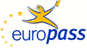 Curriculum Vitae EuropassCurriculum Vitae EuropassInserire una fotografia (facoltativo) Inserire una fotografia (facoltativo) Inserire una fotografia (facoltativo) Inserire una fotografia (facoltativo) Inserire una fotografia (facoltativo) Inserire una fotografia (facoltativo) Inserire una fotografia (facoltativo) Inserire una fotografia (facoltativo) Inserire una fotografia (facoltativo) Inserire una fotografia (facoltativo) Inserire una fotografia (facoltativo) Inserire una fotografia (facoltativo) Inserire una fotografia (facoltativo) Informazioni personaliInformazioni personaliNome/CognomeNome/CognomeNome                                                CognomeNome                                                CognomeNome                                                CognomeNome                                                CognomeNome                                                CognomeNome                                                CognomeNome                                                CognomeNome                                                CognomeNome                                                CognomeNome                                                CognomeNome                                                CognomeNome                                                CognomeNome                                                CognomeIndirizzoIndirizzoVia                                                                                         Numero civico codice postale                                       città                                                     nazioneVia                                                                                         Numero civico codice postale                                       città                                                     nazioneVia                                                                                         Numero civico codice postale                                       città                                                     nazioneVia                                                                                         Numero civico codice postale                                       città                                                     nazioneVia                                                                                         Numero civico codice postale                                       città                                                     nazioneVia                                                                                         Numero civico codice postale                                       città                                                     nazioneVia                                                                                         Numero civico codice postale                                       città                                                     nazioneVia                                                                                         Numero civico codice postale                                       città                                                     nazioneVia                                                                                         Numero civico codice postale                                       città                                                     nazioneVia                                                                                         Numero civico codice postale                                       città                                                     nazioneVia                                                                                         Numero civico codice postale                                       città                                                     nazioneVia                                                                                         Numero civico codice postale                                       città                                                     nazioneVia                                                                                         Numero civico codice postale                                       città                                                     nazioneTelefonoTelefonoCellulare:Cellulare:Cellulare:Cellulare:FaxFaxE-mailE-mailCittadinanzaCittadinanzaData di nascitaData di nascitaSessoSessoOccupazione desiderata/Settore professionaleOccupazione desiderata/Settore professionaleFacoltativo (v. istruzioni)Facoltativo (v. istruzioni)Facoltativo (v. istruzioni)Facoltativo (v. istruzioni)Facoltativo (v. istruzioni)Facoltativo (v. istruzioni)Facoltativo (v. istruzioni)Facoltativo (v. istruzioni)Facoltativo (v. istruzioni)Facoltativo (v. istruzioni)Facoltativo (v. istruzioni)Facoltativo (v. istruzioni)Facoltativo (v. istruzioni)Esperienza professionaleEsperienza professionaleDateDateLavoro o posizione ricopertiLavoro o posizione ricopertiPrincipali attività e responsabilitàPrincipali attività e responsabilitàNome e indirizzo del datore di lavoroNome e indirizzo del datore di lavoroTipo di attività o settoreTipo di attività o settoreIstruzione e formazioneIstruzione e formazioneDateDateTitolo della qualifica rilasciataTitolo della qualifica rilasciataPrincipali tematiche/competenze professionali possedutePrincipali tematiche/competenze professionali posseduteNome e tipo d'organizzazione erogatrice dell'istruzione e formazioneNome e tipo d'organizzazione erogatrice dell'istruzione e formazioneLivello nella classificazione nazionale o internazionaleLivello nella classificazione nazionale o internazionaleCapacità e competenze personaliCapacità e competenze personaliMadrelingua(e)Madrelingua(e)Precisare madrelingua(e)Precisare madrelingua(e)Precisare madrelingua(e)Precisare madrelingua(e)Precisare madrelingua(e)Precisare madrelingua(e)Precisare madrelingua(e)Precisare madrelingua(e)Precisare madrelingua(e)Precisare madrelingua(e)Precisare madrelingua(e)Precisare madrelingua(e)Precisare madrelingua(e)Altra(e) lingua(e)Altra(e) lingua(e)AutovalutazioneAutovalutazioneComprensioneComprensioneComprensioneComprensioneComprensioneParlatoParlatoParlatoParlatoParlatoScrittoScrittoLivello europeo (*)Livello europeo (*)AscoltoAscoltoLetturaLetturaLetturaInterazione oraleInterazione oraleProduzione oraleProduzione oraleProduzione oraleLinguaLinguaLinguaLingua(*)  Quadro comune europeo di riferimento per le lingue (*)  Quadro comune europeo di riferimento per le lingue (*)  Quadro comune europeo di riferimento per le lingue (*)  Quadro comune europeo di riferimento per le lingue (*)  Quadro comune europeo di riferimento per le lingue (*)  Quadro comune europeo di riferimento per le lingue (*)  Quadro comune europeo di riferimento per le lingue (*)  Quadro comune europeo di riferimento per le lingue (*)  Quadro comune europeo di riferimento per le lingue (*)  Quadro comune europeo di riferimento per le lingue (*)  Quadro comune europeo di riferimento per le lingue (*)  Quadro comune europeo di riferimento per le lingue (*)  Quadro comune europeo di riferimento per le lingue Capacità e competenze socialiCapacità e competenze socialiCapacità e competenze organizzativeCapacità e competenze organizzativeCapacità e competenze tecnicheCapacità e competenze tecnicheCapacità e competenze informaticheCapacità e competenze informaticheCapacità e competenze artisticheCapacità e competenze artisticheAltre capacità e competenzeAltre capacità e competenzePatentePatenteUlteriori informazioniUlteriori informazioniAllegatiAllegatiEnumerare gli allegati al CV. Enumerare gli allegati al CV. Enumerare gli allegati al CV. Enumerare gli allegati al CV. Enumerare gli allegati al CV. Enumerare gli allegati al CV. Enumerare gli allegati al CV. Enumerare gli allegati al CV. Enumerare gli allegati al CV. Enumerare gli allegati al CV. Enumerare gli allegati al CV. Enumerare gli allegati al CV. Enumerare gli allegati al CV. Autorizzo il trattamento dei miei dati personali ai sensi del Decreto Legislativo 30 giugno 2003, n. 196 "Codice in materia di protezione dei dati personali (facoltativo)".Firma